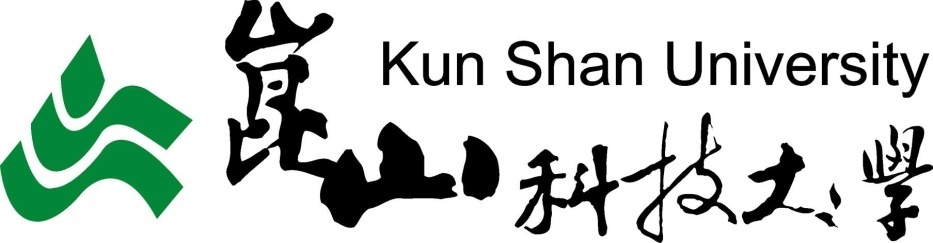 2021崑山科技大學國際學生入學申請表2021 Kun Shan UniversityApplication Form for International StudentsOnline Application Website:http://www.ksu.edu.tw/eng/unit/D/A/IO/pageDetail/11068/Contact Information                                                           Office of International Affairs, Kun Shan UniversityAddress: No. 195, Kunda Rd., YongKang District, Tainan City 71070, TaiwanTel: +886-6-2727175 Ext. 258Tel: +886-6-2050659Fax: +886-6-2053271E-mail: oiae@mail.ksu.edu.twWebsite : http://www.ksu.edu.tw/eng/(每人限勾選一項 Tick one only！)Apply for Fall Semester. Application Deadline: November 30th.Apply for Spring Semester. Application Deadline: November 30th.Read carefully and complete all the questions. For more detailed information, please refer to the General Application Regulations. All answers must be machine written(typewriter or computer). Incomplete applications will not be considered.*所有文件皆需以英文或中文繳交。All of the documents must be submitted in English or in Chinese.申請人簽名Signature of Applicant：                             Kun Shan UniversityOffice of International and Cross-Strait AffairsPersonal Information Collection AgreementNote:Please send your application documents to:E-mail: oiae@mail.ksu.edu.tw (electronic file)(E-mail subject: 2021 KSU Applicants-your name)Or send your original copies to the following address:Office of International and Cross-Strait Affairs, Kun Shan University(2019 KSU Applicants)	  No. 195, Kunda Rd., YongKang District, Tainan City 71070, TaiwanPlease also save a copy for yourself in case there’s any problem when delivering the documents.1、申請人資料Personal Information1、申請人資料Personal Information1、申請人資料Personal Information1、申請人資料Personal Information1、申請人資料Personal Information1、申請人資料Personal Information1、申請人資料Personal Information1、申請人資料Personal Information1、申請人資料Personal Information1、申請人資料Personal Information1、申請人資料Personal Information1、申請人資料Personal Information1、申請人資料Personal Information英文姓名Full Name in English:                                                                                                      Given name                                     Surname(須與護照姓名相同Please provide the name as passport shows) 英文姓名Full Name in English:                                                                                                      Given name                                     Surname(須與護照姓名相同Please provide the name as passport shows) 英文姓名Full Name in English:                                                                                                      Given name                                     Surname(須與護照姓名相同Please provide the name as passport shows) 英文姓名Full Name in English:                                                                                                      Given name                                     Surname(須與護照姓名相同Please provide the name as passport shows) 英文姓名Full Name in English:                                                                                                      Given name                                     Surname(須與護照姓名相同Please provide the name as passport shows) 英文姓名Full Name in English:                                                                                                      Given name                                     Surname(須與護照姓名相同Please provide the name as passport shows) 英文姓名Full Name in English:                                                                                                      Given name                                     Surname(須與護照姓名相同Please provide the name as passport shows) 英文姓名Full Name in English:                                                                                                      Given name                                     Surname(須與護照姓名相同Please provide the name as passport shows) 英文姓名Full Name in English:                                                                                                      Given name                                     Surname(須與護照姓名相同Please provide the name as passport shows) 英文姓名Full Name in English:                                                                                                      Given name                                     Surname(須與護照姓名相同Please provide the name as passport shows) 英文姓名Full Name in English:                                                                                                      Given name                                     Surname(須與護照姓名相同Please provide the name as passport shows) 英文姓名Full Name in English:                                                                                                      Given name                                     Surname(須與護照姓名相同Please provide the name as passport shows) 英文姓名Full Name in English:                                                                                                      Given name                                     Surname(須與護照姓名相同Please provide the name as passport shows) 中文姓名Chinese Name:                                (If applicable)中文姓名Chinese Name:                                (If applicable)中文姓名Chinese Name:                                (If applicable)中文姓名Chinese Name:                                (If applicable)中文姓名Chinese Name:                                (If applicable)中文姓名Chinese Name:                                (If applicable)中文姓名Chinese Name:                                (If applicable)中文姓名Chinese Name:                                (If applicable)中文姓名Chinese Name:                                (If applicable)中文姓名Chinese Name:                                (If applicable)中文姓名Chinese Name:                                (If applicable)中文姓名Chinese Name:                                (If applicable)中文姓名Chinese Name:                                (If applicable)性別Gender: □ 男Male  □ 女Female性別Gender: □ 男Male  □ 女Female性別Gender: □ 男Male  □ 女Female性別Gender: □ 男Male  □ 女Female婚姻狀況Marital status: □ 單身Single □ 已婚Married婚姻狀況Marital status: □ 單身Single □ 已婚Married婚姻狀況Marital status: □ 單身Single □ 已婚Married婚姻狀況Marital status: □ 單身Single □ 已婚Married婚姻狀況Marital status: □ 單身Single □ 已婚Married婚姻狀況Marital status: □ 單身Single □ 已婚Married婚姻狀況Marital status: □ 單身Single □ 已婚Married婚姻狀況Marital status: □ 單身Single □ 已婚Married婚姻狀況Marital status: □ 單身Single □ 已婚Married國籍Nationality:                       護照號碼Passport No.:                  護照有效期限Passport Expiry Date:       國籍Nationality:                       護照號碼Passport No.:                  護照有效期限Passport Expiry Date:       國籍Nationality:                       護照號碼Passport No.:                  護照有效期限Passport Expiry Date:       國籍Nationality:                       護照號碼Passport No.:                  護照有效期限Passport Expiry Date:       生日Date of Birth:         /         /        (  Day  /  Month  /  Year  )居留證號碼ARC No.:                  (If applicable)生日Date of Birth:         /         /        (  Day  /  Month  /  Year  )居留證號碼ARC No.:                  (If applicable)生日Date of Birth:         /         /        (  Day  /  Month  /  Year  )居留證號碼ARC No.:                  (If applicable)生日Date of Birth:         /         /        (  Day  /  Month  /  Year  )居留證號碼ARC No.:                  (If applicable)生日Date of Birth:         /         /        (  Day  /  Month  /  Year  )居留證號碼ARC No.:                  (If applicable)生日Date of Birth:         /         /        (  Day  /  Month  /  Year  )居留證號碼ARC No.:                  (If applicable)生日Date of Birth:         /         /        (  Day  /  Month  /  Year  )居留證號碼ARC No.:                  (If applicable)生日Date of Birth:         /         /        (  Day  /  Month  /  Year  )居留證號碼ARC No.:                  (If applicable)生日Date of Birth:         /         /        (  Day  /  Month  /  Year  )居留證號碼ARC No.:                  (If applicable)居住地址Home Address:                                                                    居住地址Home Address:                                                                    居住地址Home Address:                                                                    居住地址Home Address:                                                                    居住地址Home Address:                                                                    居住地址Home Address:                                                                    居住地址Home Address:                                                                    居住地址Home Address:                                                                    居住地址Home Address:                                                                    居住地址Home Address:                                                                    居住地址Home Address:                                                                    居住地址Home Address:                                                                    居住地址Home Address:                                                                    郵寄地址Mailing Address:                                                                   郵寄地址Mailing Address:                                                                   郵寄地址Mailing Address:                                                                   郵寄地址Mailing Address:                                                                   郵寄地址Mailing Address:                                                                   郵寄地址Mailing Address:                                                                   郵寄地址Mailing Address:                                                                   郵寄地址Mailing Address:                                                                   郵寄地址Mailing Address:                                                                   郵寄地址Mailing Address:                                                                   郵寄地址Mailing Address:                                                                   郵寄地址Mailing Address:                                                                   郵寄地址Mailing Address:                                                                   電子郵件E-mail:                            電子郵件E-mail:                            電子郵件E-mail:                            電子郵件E-mail:                            電子郵件E-mail:                            電子郵件E-mail:                            電子郵件E-mail:                            聯絡電話Telephone:                           (i.e.+886(Taiwan country code)-6(district code)-Number)手機號碼Mobile:                              聯絡電話Telephone:                           (i.e.+886(Taiwan country code)-6(district code)-Number)手機號碼Mobile:                              聯絡電話Telephone:                           (i.e.+886(Taiwan country code)-6(district code)-Number)手機號碼Mobile:                              聯絡電話Telephone:                           (i.e.+886(Taiwan country code)-6(district code)-Number)手機號碼Mobile:                              聯絡電話Telephone:                           (i.e.+886(Taiwan country code)-6(district code)-Number)手機號碼Mobile:                              聯絡電話Telephone:                           (i.e.+886(Taiwan country code)-6(district code)-Number)手機號碼Mobile:                              父親姓名Father’s Name(名First /姓Last):                                                     手機號碼Mobile:                                                                          國籍Nationality:                                                                           母親姓名Mother’s Name(名First /姓Last):                                                    手機號碼Mobile:                                                                          國籍Nationality:                                                                           父親姓名Father’s Name(名First /姓Last):                                                     手機號碼Mobile:                                                                          國籍Nationality:                                                                           母親姓名Mother’s Name(名First /姓Last):                                                    手機號碼Mobile:                                                                          國籍Nationality:                                                                           父親姓名Father’s Name(名First /姓Last):                                                     手機號碼Mobile:                                                                          國籍Nationality:                                                                           母親姓名Mother’s Name(名First /姓Last):                                                    手機號碼Mobile:                                                                          國籍Nationality:                                                                           父親姓名Father’s Name(名First /姓Last):                                                     手機號碼Mobile:                                                                          國籍Nationality:                                                                           母親姓名Mother’s Name(名First /姓Last):                                                    手機號碼Mobile:                                                                          國籍Nationality:                                                                           父親姓名Father’s Name(名First /姓Last):                                                     手機號碼Mobile:                                                                          國籍Nationality:                                                                           母親姓名Mother’s Name(名First /姓Last):                                                    手機號碼Mobile:                                                                          國籍Nationality:                                                                           父親姓名Father’s Name(名First /姓Last):                                                     手機號碼Mobile:                                                                          國籍Nationality:                                                                           母親姓名Mother’s Name(名First /姓Last):                                                    手機號碼Mobile:                                                                          國籍Nationality:                                                                           父親姓名Father’s Name(名First /姓Last):                                                     手機號碼Mobile:                                                                          國籍Nationality:                                                                           母親姓名Mother’s Name(名First /姓Last):                                                    手機號碼Mobile:                                                                          國籍Nationality:                                                                           父親姓名Father’s Name(名First /姓Last):                                                     手機號碼Mobile:                                                                          國籍Nationality:                                                                           母親姓名Mother’s Name(名First /姓Last):                                                    手機號碼Mobile:                                                                          國籍Nationality:                                                                           父親姓名Father’s Name(名First /姓Last):                                                     手機號碼Mobile:                                                                          國籍Nationality:                                                                           母親姓名Mother’s Name(名First /姓Last):                                                    手機號碼Mobile:                                                                          國籍Nationality:                                                                           父親姓名Father’s Name(名First /姓Last):                                                     手機號碼Mobile:                                                                          國籍Nationality:                                                                           母親姓名Mother’s Name(名First /姓Last):                                                    手機號碼Mobile:                                                                          國籍Nationality:                                                                           父親姓名Father’s Name(名First /姓Last):                                                     手機號碼Mobile:                                                                          國籍Nationality:                                                                           母親姓名Mother’s Name(名First /姓Last):                                                    手機號碼Mobile:                                                                          國籍Nationality:                                                                           父親姓名Father’s Name(名First /姓Last):                                                     手機號碼Mobile:                                                                          國籍Nationality:                                                                           母親姓名Mother’s Name(名First /姓Last):                                                    手機號碼Mobile:                                                                          國籍Nationality:                                                                           父親姓名Father’s Name(名First /姓Last):                                                     手機號碼Mobile:                                                                          國籍Nationality:                                                                           母親姓名Mother’s Name(名First /姓Last):                                                    手機號碼Mobile:                                                                          國籍Nationality:                                                                           2、學歷Educational Background2、學歷Educational Background2、學歷Educational Background2、學歷Educational Background2、學歷Educational Background2、學歷Educational Background2、學歷Educational Background2、學歷Educational Background2、學歷Educational Background2、學歷Educational Background2、學歷Educational Background2、學歷Educational Background2、學歷Educational Background學位Degree學位Degree中學Secondary School中學Secondary School中學Secondary School學院或大學College / University學院或大學College / University學院或大學College / University學院或大學College / University學院或大學College / University研究所Postgraduate研究所Postgraduate研究所Postgraduate學校名稱Name of School學校名稱Name of School國家City and Country國家City and Country修業起訖年月Duration (from/to)修業起訖年月Duration (from/to)主修Major主修Major工作經驗Working Experience工作經驗Working Experience社團經驗Association Experience社團經驗Association Experience3、修業計畫Program you are applying for：(每人限勾選一項 Tick one only！)3、修業計畫Program you are applying for：(每人限勾選一項 Tick one only！)3、修業計畫Program you are applying for：(每人限勾選一項 Tick one only！)3、修業計畫Program you are applying for：(每人限勾選一項 Tick one only！)3、修業計畫Program you are applying for：(每人限勾選一項 Tick one only！)3、修業計畫Program you are applying for：(每人限勾選一項 Tick one only！)3、修業計畫Program you are applying for：(每人限勾選一項 Tick one only！)3、修業計畫Program you are applying for：(每人限勾選一項 Tick one only！)3、修業計畫Program you are applying for：(每人限勾選一項 Tick one only！)3、修業計畫Program you are applying for：(每人限勾選一項 Tick one only！)3、修業計畫Program you are applying for：(每人限勾選一項 Tick one only！)3、修業計畫Program you are applying for：(每人限勾選一項 Tick one only！)3.1 英語授課課程English-taught Program3.1 英語授課課程English-taught Program3.1 英語授課課程English-taught Program3.1 英語授課課程English-taught Program3.1 英語授課課程English-taught Program3.1 英語授課課程English-taught Program3.1 英語授課課程English-taught Program3.1 英語授課課程English-taught Program3.1 英語授課課程English-taught Program3.1 英語授課課程English-taught Program3.1 英語授課課程English-taught Program3.1 英語授課課程English-taught Program□ 國際機械工程學士學程International Bachelor Program in Mechanical Engineering□ 國際機械工程碩士學程International Master Program in Mechanical Engineering□ 國際企業管理碩士學程International Master Program in Business Administration□ 國際機械工程學士學程International Bachelor Program in Mechanical Engineering□ 國際機械工程碩士學程International Master Program in Mechanical Engineering□ 國際企業管理碩士學程International Master Program in Business Administration□ 國際機械工程學士學程International Bachelor Program in Mechanical Engineering□ 國際機械工程碩士學程International Master Program in Mechanical Engineering□ 國際企業管理碩士學程International Master Program in Business Administration□ 國際機械工程學士學程International Bachelor Program in Mechanical Engineering□ 國際機械工程碩士學程International Master Program in Mechanical Engineering□ 國際企業管理碩士學程International Master Program in Business Administration□ 國際機械工程學士學程International Bachelor Program in Mechanical Engineering□ 國際機械工程碩士學程International Master Program in Mechanical Engineering□ 國際企業管理碩士學程International Master Program in Business Administration□ 國際機械工程學士學程International Bachelor Program in Mechanical Engineering□ 國際機械工程碩士學程International Master Program in Mechanical Engineering□ 國際企業管理碩士學程International Master Program in Business Administration□ 國際機械工程學士學程International Bachelor Program in Mechanical Engineering□ 國際機械工程碩士學程International Master Program in Mechanical Engineering□ 國際企業管理碩士學程International Master Program in Business Administration□ 國際機械工程學士學程International Bachelor Program in Mechanical Engineering□ 國際機械工程碩士學程International Master Program in Mechanical Engineering□ 國際企業管理碩士學程International Master Program in Business Administration□ 國際機械工程學士學程International Bachelor Program in Mechanical Engineering□ 國際機械工程碩士學程International Master Program in Mechanical Engineering□ 國際企業管理碩士學程International Master Program in Business Administration□ 國際機械工程學士學程International Bachelor Program in Mechanical Engineering□ 國際機械工程碩士學程International Master Program in Mechanical Engineering□ 國際企業管理碩士學程International Master Program in Business Administration□ 國際機械工程學士學程International Bachelor Program in Mechanical Engineering□ 國際機械工程碩士學程International Master Program in Mechanical Engineering□ 國際企業管理碩士學程International Master Program in Business Administration□ 國際機械工程學士學程International Bachelor Program in Mechanical Engineering□ 國際機械工程碩士學程International Master Program in Mechanical Engineering□ 國際企業管理碩士學程International Master Program in Business Administration3.2 華語授課課程Chinese-taught Program3.2 華語授課課程Chinese-taught Program3.2 華語授課課程Chinese-taught Program3.2 華語授課課程Chinese-taught Program3.2 華語授課課程Chinese-taught Program3.2 華語授課課程Chinese-taught Program3.2 華語授課課程Chinese-taught Program3.2 華語授課課程Chinese-taught Program3.2 華語授課課程Chinese-taught Program3.2 華語授課課程Chinese-taught Program3.2 華語授課課程Chinese-taught Program3.2 華語授課課程Chinese-taught Program□ 學士課程Bachelor Program in Department of                                                □ 學士課程Bachelor Program in Department of                                                □ 學士課程Bachelor Program in Department of                                                □ 學士課程Bachelor Program in Department of                                                □ 學士課程Bachelor Program in Department of                                                □ 學士課程Bachelor Program in Department of                                                □ 學士課程Bachelor Program in Department of                                                □ 學士課程Bachelor Program in Department of                                                □ 學士課程Bachelor Program in Department of                                                □ 學士課程Bachelor Program in Department of                                                □ 學士課程Bachelor Program in Department of                                                □ 學士課程Bachelor Program in Department of                                                □ 研究所Master Program in Department of                                               □ 研究所Master Program in Department of                                               □ 研究所Master Program in Department of                                               □ 研究所Master Program in Department of                                               □ 研究所Master Program in Department of                                               □ 研究所Master Program in Department of                                               □ 研究所Master Program in Department of                                               □ 研究所Master Program in Department of                                               □ 研究所Master Program in Department of                                               □ 研究所Master Program in Department of                                               □ 研究所Master Program in Department of                                               □ 研究所Master Program in Department of                                               □ 博士班 Ph.D Program of Mechanical and Energy Engineering□ 博士班 Ph.D Program of Mechanical and Energy Engineering□ 博士班 Ph.D Program of Mechanical and Energy Engineering□ 博士班 Ph.D Program of Mechanical and Energy Engineering□ 博士班 Ph.D Program of Mechanical and Energy Engineering□ 博士班 Ph.D Program of Mechanical and Energy Engineering□ 博士班 Ph.D Program of Mechanical and Energy Engineering□ 博士班 Ph.D Program of Mechanical and Energy Engineering□ 博士班 Ph.D Program of Mechanical and Energy Engineering□ 博士班 Ph.D Program of Mechanical and Energy Engineering□ 博士班 Ph.D Program of Mechanical and Energy Engineering□ 博士班 Ph.D Program of Mechanical and Energy Engineering請附上申請動機與讀書計畫   Attach a statement in English stating your reason and plan for studying in Taiwan.請附上申請動機與讀書計畫   Attach a statement in English stating your reason and plan for studying in Taiwan.請附上申請動機與讀書計畫   Attach a statement in English stating your reason and plan for studying in Taiwan.請附上申請動機與讀書計畫   Attach a statement in English stating your reason and plan for studying in Taiwan.請附上申請動機與讀書計畫   Attach a statement in English stating your reason and plan for studying in Taiwan.請附上申請動機與讀書計畫   Attach a statement in English stating your reason and plan for studying in Taiwan.請附上申請動機與讀書計畫   Attach a statement in English stating your reason and plan for studying in Taiwan.請附上申請動機與讀書計畫   Attach a statement in English stating your reason and plan for studying in Taiwan.請附上申請動機與讀書計畫   Attach a statement in English stating your reason and plan for studying in Taiwan.請附上申請動機與讀書計畫   Attach a statement in English stating your reason and plan for studying in Taiwan.請附上申請動機與讀書計畫   Attach a statement in English stating your reason and plan for studying in Taiwan.請附上申請動機與讀書計畫   Attach a statement in English stating your reason and plan for studying in Taiwan.4、語言能力Language Proficiency4、語言能力Language Proficiency4、語言能力Language Proficiency4、語言能力Language Proficiency4、語言能力Language Proficiency4、語言能力Language Proficiency4、語言能力Language Proficiency4、語言能力Language Proficiency4、語言能力Language Proficiency4、語言能力Language Proficiency4、語言能力Language Proficiency4、語言能力Language Proficiency英文English聽Listening聽Listening□ 優Excellent□ 優Excellent□ 優Excellent□ 優Excellent□ 優Excellent□ 佳Good□ 尚可Average□ 尚可Average□ 差Poor英文English說Speaking說Speaking□ 優Excellent□ 優Excellent□ 優Excellent□ 優Excellent□ 優Excellent□ 佳Good□ 尚可Average□ 尚可Average□ 差Poor英文English讀Reading讀Reading□ 優Excellent□ 優Excellent□ 優Excellent□ 優Excellent□ 優Excellent□ 佳Good□ 尚可Average□ 尚可Average□ 差Poor英文English寫Writing寫Writing□ 優Excellent□ 優Excellent□ 優Excellent□ 優Excellent□ 優Excellent□ 佳Good□ 尚可Average□ 尚可Average□ 差Poor＊請註明下列語言檢定成績Please indicate the following information if available:□ 英文為母語Native English Speaking□ 托福TOEFL Score:           □ 多益TOEIC Score:           □ 雅思IELTS Score:          ＊請註明下列語言檢定成績Please indicate the following information if available:□ 英文為母語Native English Speaking□ 托福TOEFL Score:           □ 多益TOEIC Score:           □ 雅思IELTS Score:          ＊請註明下列語言檢定成績Please indicate the following information if available:□ 英文為母語Native English Speaking□ 托福TOEFL Score:           □ 多益TOEIC Score:           □ 雅思IELTS Score:          ＊請註明下列語言檢定成績Please indicate the following information if available:□ 英文為母語Native English Speaking□ 托福TOEFL Score:           □ 多益TOEIC Score:           □ 雅思IELTS Score:          ＊請註明下列語言檢定成績Please indicate the following information if available:□ 英文為母語Native English Speaking□ 托福TOEFL Score:           □ 多益TOEIC Score:           □ 雅思IELTS Score:          ＊請註明下列語言檢定成績Please indicate the following information if available:□ 英文為母語Native English Speaking□ 托福TOEFL Score:           □ 多益TOEIC Score:           □ 雅思IELTS Score:          ＊請註明下列語言檢定成績Please indicate the following information if available:□ 英文為母語Native English Speaking□ 托福TOEFL Score:           □ 多益TOEIC Score:           □ 雅思IELTS Score:          ＊請註明下列語言檢定成績Please indicate the following information if available:□ 英文為母語Native English Speaking□ 托福TOEFL Score:           □ 多益TOEIC Score:           □ 雅思IELTS Score:          ＊請註明下列語言檢定成績Please indicate the following information if available:□ 英文為母語Native English Speaking□ 托福TOEFL Score:           □ 多益TOEIC Score:           □ 雅思IELTS Score:          ＊請註明下列語言檢定成績Please indicate the following information if available:□ 英文為母語Native English Speaking□ 托福TOEFL Score:           □ 多益TOEIC Score:           □ 雅思IELTS Score:          ＊請註明下列語言檢定成績Please indicate the following information if available:□ 英文為母語Native English Speaking□ 托福TOEFL Score:           □ 多益TOEIC Score:           □ 雅思IELTS Score:          ＊請註明下列語言檢定成績Please indicate the following information if available:□ 英文為母語Native English Speaking□ 托福TOEFL Score:           □ 多益TOEIC Score:           □ 雅思IELTS Score:          中文Chinese聽Listening聽Listening□ 優Excellent□ 優Excellent□ 優Excellent□ 優Excellent□ 優Excellent□ 佳Good□ 尚可Average□ 尚可Average□ 差Poor中文Chinese說Speaking說Speaking□ 優Excellent□ 優Excellent□ 優Excellent□ 優Excellent□ 優Excellent□ 佳Good□ 尚可Average□ 尚可Average□ 差Poor中文Chinese讀Reading讀Reading□ 優Excellent□ 優Excellent□ 優Excellent□ 優Excellent□ 優Excellent□ 佳Good□ 尚可Average□ 尚可Average□ 差Poor中文Chinese寫Writing寫Writing□ 優Excellent□ 優Excellent□ 優Excellent□ 優Excellent□ 優Excellent□ 佳Good□ 尚可Average□ 尚可Average□ 差Poor＊請註明下列語言檢定成績Please indicate the following information if available:□ 中文為母語Native Chinese Speaking□ 華語測驗等級TOCFL Level:            □ 華語測驗分數TOCFL Score:           ＊請註明下列語言檢定成績Please indicate the following information if available:□ 中文為母語Native Chinese Speaking□ 華語測驗等級TOCFL Level:            □ 華語測驗分數TOCFL Score:           ＊請註明下列語言檢定成績Please indicate the following information if available:□ 中文為母語Native Chinese Speaking□ 華語測驗等級TOCFL Level:            □ 華語測驗分數TOCFL Score:           ＊請註明下列語言檢定成績Please indicate the following information if available:□ 中文為母語Native Chinese Speaking□ 華語測驗等級TOCFL Level:            □ 華語測驗分數TOCFL Score:           ＊請註明下列語言檢定成績Please indicate the following information if available:□ 中文為母語Native Chinese Speaking□ 華語測驗等級TOCFL Level:            □ 華語測驗分數TOCFL Score:           ＊請註明下列語言檢定成績Please indicate the following information if available:□ 中文為母語Native Chinese Speaking□ 華語測驗等級TOCFL Level:            □ 華語測驗分數TOCFL Score:           ＊請註明下列語言檢定成績Please indicate the following information if available:□ 中文為母語Native Chinese Speaking□ 華語測驗等級TOCFL Level:            □ 華語測驗分數TOCFL Score:           ＊請註明下列語言檢定成績Please indicate the following information if available:□ 中文為母語Native Chinese Speaking□ 華語測驗等級TOCFL Level:            □ 華語測驗分數TOCFL Score:           ＊請註明下列語言檢定成績Please indicate the following information if available:□ 中文為母語Native Chinese Speaking□ 華語測驗等級TOCFL Level:            □ 華語測驗分數TOCFL Score:           ＊請註明下列語言檢定成績Please indicate the following information if available:□ 中文為母語Native Chinese Speaking□ 華語測驗等級TOCFL Level:            □ 華語測驗分數TOCFL Score:           ＊請註明下列語言檢定成績Please indicate the following information if available:□ 中文為母語Native Chinese Speaking□ 華語測驗等級TOCFL Level:            □ 華語測驗分數TOCFL Score:           ＊請註明下列語言檢定成績Please indicate the following information if available:□ 中文為母語Native Chinese Speaking□ 華語測驗等級TOCFL Level:            □ 華語測驗分數TOCFL Score:           5、學費來源Financial Support (每人限勾選一項 Tick one only！)5、學費來源Financial Support (每人限勾選一項 Tick one only！)5、學費來源Financial Support (每人限勾選一項 Tick one only！)5、學費來源Financial Support (每人限勾選一項 Tick one only！)5、學費來源Financial Support (每人限勾選一項 Tick one only！)5、學費來源Financial Support (每人限勾選一項 Tick one only！)5、學費來源Financial Support (每人限勾選一項 Tick one only！)5、學費來源Financial Support (每人限勾選一項 Tick one only！)5、學費來源Financial Support (每人限勾選一項 Tick one only！)5、學費來源Financial Support (每人限勾選一項 Tick one only！)5、學費來源Financial Support (每人限勾選一項 Tick one only！)5、學費來源Financial Support (每人限勾選一項 Tick one only！)□ 自己Self □ 自己Self □ 自己Self □ 自己Self □ 自己Self □ 自己Self □ 家人Parental Support□ 家人Parental Support□ 家人Parental Support□ 家人Parental Support□ 家人Parental Support□ 家人Parental Support□ 政府 Government□ 政府 Government□ 政府 Government□ 政府 Government□ 政府 Government□ 政府 Government□ 政府 Government□ 政府 Government□ 政府 Government□ 政府 Government□ 政府 Government□ 政府 Government6、是否領取任何政府獎學金？Have you obtained any Government Scholarships?6、是否領取任何政府獎學金？Have you obtained any Government Scholarships?6、是否領取任何政府獎學金？Have you obtained any Government Scholarships?6、是否領取任何政府獎學金？Have you obtained any Government Scholarships?6、是否領取任何政府獎學金？Have you obtained any Government Scholarships?6、是否領取任何政府獎學金？Have you obtained any Government Scholarships?6、是否領取任何政府獎學金？Have you obtained any Government Scholarships?6、是否領取任何政府獎學金？Have you obtained any Government Scholarships?6、是否領取任何政府獎學金？Have you obtained any Government Scholarships?6、是否領取任何政府獎學金？Have you obtained any Government Scholarships?6、是否領取任何政府獎學金？Have you obtained any Government Scholarships?6、是否領取任何政府獎學金？Have you obtained any Government Scholarships?□ 否 No□ 否 No□ 否 No□ 否 No□ 否 No□ 否 No□ 否 No□ 否 No□ 否 No□ 否 No□ 否 No□ 否 No□ 是Yes  □ 外交部臺灣獎學金MOFA Taiwan Scholarship□ 是Yes  □ 外交部臺灣獎學金MOFA Taiwan Scholarship□ 是Yes  □ 外交部臺灣獎學金MOFA Taiwan Scholarship□ 是Yes  □ 外交部臺灣獎學金MOFA Taiwan Scholarship□ 是Yes  □ 外交部臺灣獎學金MOFA Taiwan Scholarship□ 是Yes  □ 外交部臺灣獎學金MOFA Taiwan Scholarship□ 是Yes  □ 外交部臺灣獎學金MOFA Taiwan Scholarship□ 是Yes  □ 外交部臺灣獎學金MOFA Taiwan Scholarship□ 是Yes  □ 外交部臺灣獎學金MOFA Taiwan Scholarship□ 是Yes  □ 外交部臺灣獎學金MOFA Taiwan Scholarship□ 是Yes  □ 外交部臺灣獎學金MOFA Taiwan Scholarship□ 是Yes  □ 外交部臺灣獎學金MOFA Taiwan Scholarship□ 教育部臺灣獎學金MOE Taiwan Scholarship□ 教育部臺灣獎學金MOE Taiwan Scholarship□ 教育部臺灣獎學金MOE Taiwan Scholarship□ 教育部臺灣獎學金MOE Taiwan Scholarship□ 教育部臺灣獎學金MOE Taiwan Scholarship□ 教育部臺灣獎學金MOE Taiwan Scholarship□ 教育部臺灣獎學金MOE Taiwan Scholarship□ 教育部臺灣獎學金MOE Taiwan Scholarship□ 教育部臺灣獎學金MOE Taiwan Scholarship□ 教育部臺灣獎學金MOE Taiwan Scholarship□ 教育部臺灣獎學金MOE Taiwan Scholarship□ 教育部臺灣獎學金MOE Taiwan Scholarship□ 其他Others, please specify                           □ 其他Others, please specify                           □ 其他Others, please specify                           □ 其他Others, please specify                           □ 其他Others, please specify                           □ 其他Others, please specify                           □ 其他Others, please specify                           □ 其他Others, please specify                           □ 其他Others, please specify                           □ 其他Others, please specify                           □ 其他Others, please specify                           □ 其他Others, please specify                           切結書Declaration(請詳細閱讀並逐一確認 Please read it carefully and tick all boxes that apply.)切結書Declaration(請詳細閱讀並逐一確認 Please read it carefully and tick all boxes that apply.)□1.本人保證不具中華民國國籍法第二條所稱中華民國國籍。I hereby certify that I do not hold the nationality of Republic of China. (Please refer to Article 2 of Nationality Law of the Republic of China for ROC Nationality Definition.) □2.本人保證曾具有中華民國國籍，但自內政部許可喪失中華民國國籍之日起至今已滿八年。I hereby certify that I have not been a citizen of the Republic of China in the last eight years. This cover the period between the day of annulment of my citizenship of the Republic of China as approved by the ROC Ministry of Interior and the first day of a new semester at Kun Shan University.□3.本人保證不具僑生身份且在台並未以僑生身份申請大學校院。I hereby certify that I do not possess overseas Chinese student status or have previously applied to colleges/universities with this status in Taiwan. □4.本人所提供之最高學歷畢業證書在畢業學校所在國家均為合法有效取得畢業資格，所持之證件相當於中華民國國內之各級合法學校授予學位。I hereby certify that the certificates of the highest-level diploma I provide are valid and authentic from my school, and they are equivalent to the degree level that universities/institutes offer in the Republic of China. □5.本人不曾在台以外國學生身份完成高中學校學程，或未曾經國內大學校院退學。I hereby certify that I have not finished high school programs in Taiwan with international student status, or ever dropped out/withdrew from colleges/universities in Taiwan. □6.上述所陳之任一事項同意授權貴校查證，如有不實或不符規定等情事屬實者，本人願依貴校相關規定辦理，絕無異議。I hereby authorize Kun Shan University to verify any information provided above. I am willing to follow the rules and regulations of Kun Shan University without any objections should the information provided be found untruthful. □1.本人保證不具中華民國國籍法第二條所稱中華民國國籍。I hereby certify that I do not hold the nationality of Republic of China. (Please refer to Article 2 of Nationality Law of the Republic of China for ROC Nationality Definition.) □2.本人保證曾具有中華民國國籍，但自內政部許可喪失中華民國國籍之日起至今已滿八年。I hereby certify that I have not been a citizen of the Republic of China in the last eight years. This cover the period between the day of annulment of my citizenship of the Republic of China as approved by the ROC Ministry of Interior and the first day of a new semester at Kun Shan University.□3.本人保證不具僑生身份且在台並未以僑生身份申請大學校院。I hereby certify that I do not possess overseas Chinese student status or have previously applied to colleges/universities with this status in Taiwan. □4.本人所提供之最高學歷畢業證書在畢業學校所在國家均為合法有效取得畢業資格，所持之證件相當於中華民國國內之各級合法學校授予學位。I hereby certify that the certificates of the highest-level diploma I provide are valid and authentic from my school, and they are equivalent to the degree level that universities/institutes offer in the Republic of China. □5.本人不曾在台以外國學生身份完成高中學校學程，或未曾經國內大學校院退學。I hereby certify that I have not finished high school programs in Taiwan with international student status, or ever dropped out/withdrew from colleges/universities in Taiwan. □6.上述所陳之任一事項同意授權貴校查證，如有不實或不符規定等情事屬實者，本人願依貴校相關規定辦理，絕無異議。I hereby authorize Kun Shan University to verify any information provided above. I am willing to follow the rules and regulations of Kun Shan University without any objections should the information provided be found untruthful. 申請人簽名Signature of Applicant：                         日期Date：             (dd/mm/yy)繳交資料確認表Check List(Please tick the items that you have submitted.)繳交資料確認表Check List(Please tick the items that you have submitted.)繳交資料確認表Check List(Please tick the items that you have submitted.)繳交資料確認表Check List(Please tick the items that you have submitted.)繳交資料確認表Check List(Please tick the items that you have submitted.)No.申請資料項目Required Materials申請資料項目Required Materials份數Copies確認Check01國際學生入學申請表Application Form for Admission with two recent passport-size photos國際學生入學申請表Application Form for Admission with two recent passport-size photos102曾具有中華民國國籍申請者，請檢附喪失中華民國國籍證明Certificate stating that the applicant who has had or once had dual nationality has lost his/her citizenship to the Republic of China.曾具有中華民國國籍申請者，請檢附喪失中華民國國籍證明Certificate stating that the applicant who has had or once had dual nationality has lost his/her citizenship to the Republic of China.103經認證之最高學歷英文或中文畢業證書One photocopy of official highest degree diploma with verification by Taipei Economic and Cultural Office or Taiwan Embassy. (English or Chinese verified version is also necessary if the original diploma is not in either language. The original verified certificate shall be submitted upon registration at the beginning of the new semester.)經認證之最高學歷英文或中文畢業證書One photocopy of official highest degree diploma with verification by Taipei Economic and Cultural Office or Taiwan Embassy. (English or Chinese verified version is also necessary if the original diploma is not in either language. The original verified certificate shall be submitted upon registration at the beginning of the new semester.)104經認證之英文或中文成績單One photocopy of complete highest degree transcript with verification by Taipei Economic and Cultural Office or Taiwan Embassy. (English or Chinese verified version is also necessary if the original transcript is not in either language. The original verified transcripts shall be submitted upon registration at the beginning of the new semester.)經認證之英文或中文成績單One photocopy of complete highest degree transcript with verification by Taipei Economic and Cultural Office or Taiwan Embassy. (English or Chinese verified version is also necessary if the original transcript is not in either language. The original verified transcripts shall be submitted upon registration at the beginning of the new semester.)105推薦信Recommendation Letter推薦信Recommendation Letter206自傳Autobiography自傳Autobiography107研究計畫Thesis Proposal (碩士學程申請者Master program applicants)研究計畫Thesis Proposal (碩士學程申請者Master program applicants)108財力證明One photocopy of official bank statement, with a minimum balance of US$6,000 per person. (The original bank statement shall be submitted upon registration at the beginning of the new semester.)財力證明One photocopy of official bank statement, with a minimum balance of US$6,000 per person. (The original bank statement shall be submitted upon registration at the beginning of the new semester.)109護照影本Photocopy of Passport護照影本Photocopy of Passport110語言能力證明文件Language Proficiency Certificate語言能力證明文件Language Proficiency Certificate110□ 托福TOEFL        □ 多益TOEIC        □ 雅思IELTS        □ 華語文能力測驗TOCFL        110其他Others:                            其他Others:                            111獎學金證明文件Scholarship Recipients Certificate□ 外交部臺灣獎學金MOFA Taiwan Scholarship□ 其他Others:                           獎學金證明文件Scholarship Recipients Certificate□ 外交部臺灣獎學金MOFA Taiwan Scholarship□ 其他Others:                           112其他相關文件Other Supported Documents (if any)□ 居留證影本A photocopy of ROC Alien Resident Certificate□ 其他Others:                           其他相關文件Other Supported Documents (if any)□ 居留證影本A photocopy of ROC Alien Resident Certificate□ 其他Others:                           1Acting according to Article 8 of the Personal Information Protection Act, the Office of International and Cross-Strait Affairs of Kun Shan University (hereinafter referred to as the Organizer) hereby discloses to you the following information that you should read carefully before filling out the application:  1. The Organizer has to collect personal information about you to process the “Application for Enrollment and Exchange Student Status from Foreign Students” or the “Application for Exchange Student Status Overseas from Kun Shan University Students”. The collection, processing and use of personal information about you shall be subject to regulations set forth in the Personal Information Protection Act and related laws. The personal information to be collected and used this time is as listed in the application form. The said information will be used in evaluation and selection meetings and posted online. It includes the name, department and nationality of the student, etc. The use will be permanent. The user will be the Organizer.2. You may act according to Article 3 of the Personal Information Protection Act and apply to the Organizer for access to, duplication of, or presentation of supplementations or changes to the personal information about you that the Organizer has collected or request the Organizer to stop collecting, processing or using such information. However, with information that the Organizer has to retain in order to execute its duties as required by law, the Organizer may not comply with your request. 3. You have the liberty to decide whether to provide your personal information. However, if you refuse to provide related personal information, the Organizer will be unable to accept your application. Applicant Signature/Seal: 　　　　　　　　　　MM__________ DD__________ YY__________